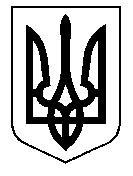 ТАЛЬНІВСЬКА РАЙОННА РАДАЧеркаської областіР  І  Ш  Е  Н  Н  Я14.07.2015                                                                                    № 40-7/VI                                              Про хід виконання Програми стабілізації та розвитку галузі тваринництва в Тальнівському районі на 2011-2020 рокиВідповідно до пункту 16 частини 1 статті 43, статті 59 Закону України «Про місцеве самоврядування в Україні», з метою стабілізації та розвитку галузі тваринництва в Тальнівському районі, враховуючи висновок постійної комісії районної ради з питань роботи агропромислового комплексу та базових галузей народного господарства, розвитку підприємництва, районна рада ВИРІШИЛА:1. Інформацію райдержадміністрації про хід виконання Програми стабілізації та розвитку  галузі тваринництва в Тальнівському районі на 2011-2020 роки, затвердженої рішенням районної ради від 25.02.2011 № 4-9, взяти до відома.2. Райдержадміністрації відповідно до своїх повноважень продовжити забезпечення виконання Програми протягом 2015-2020 років.3. Контроль за виконанням рішення покласти на постійну комісію районної ради з питань роботи агропромислового комплексу та базових галузей народного господарства, розвитку підприємництва.Голова районної ради                                                           Н. Руснак